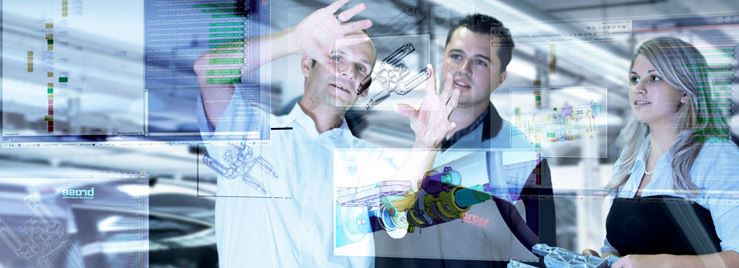 Stážista/praktikant na pozici průmyslového inženýraCo budeš mít na starosti: spolupráce při technických změnách a optimalizacích výrobních procesů  spolupráce při náběhu nových projektů optimalizace ergonomie pracovišťzpracování výrobních postupů a procesní dokumentacepříprava analýz, aj.Jsi ideální kandidát pokud: jsi student VŠ technického směruhledáš dlouhodobou brigádu nebo stážjsi inovativní osobnost a nebojíš se realizovat své nápady a navrhovat „zlepšováky“máš dobrou znalost MS Office, zejména Excelunebojíš se komunikovat v anglickém, případně německém jazycejsi otevřený a flexibilní týmový hráč a chceš rozvíjet své teoretické znalosti v praxiNabízíme:práci v moderním pracovním prostředí, profesní růstmožnost rozvoje jazykových dovednostídoprava firemními autobusy do zaměstnání a zpět zdarma /z Rožnova pod Radhoštěm a Nového Jičínadotované stravování (25kč,- polévka, hl.jídlo, salát)programy na podporu zdraví a správného životního stylu (semináře, cvičení, dny zdraví)Kontakt na personalistku:Michaela HynerováBrose CZ spol. s. r. o.Průmyslový park 302742 21  KopřivniceVáš životopis (motivační dopis) zašlete v případě zájmu na:michaela.hynerova@brose.com, tel.: 778 411 747
